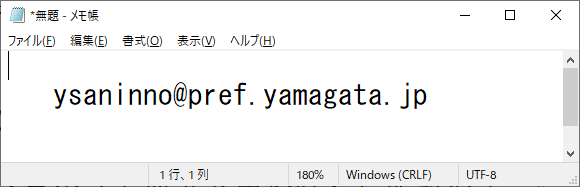 住所〒会社（団体等）名担当部署担当者名電話番号FAX番号電子メール